яйцо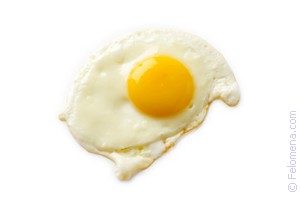  яйцо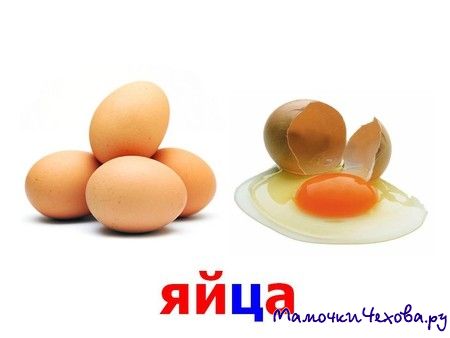 творог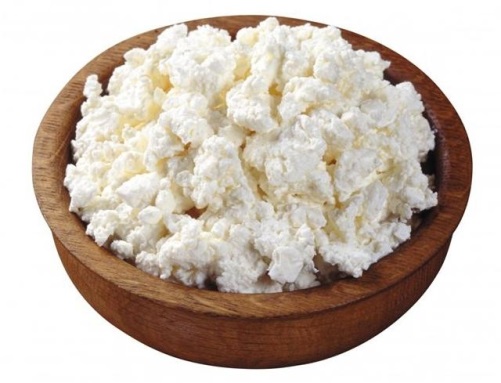 вода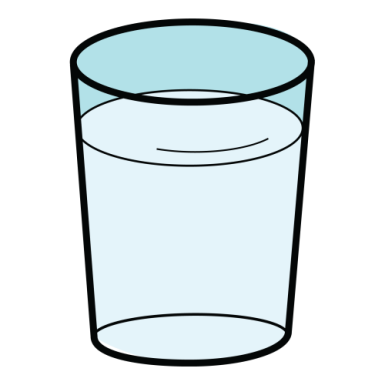  чай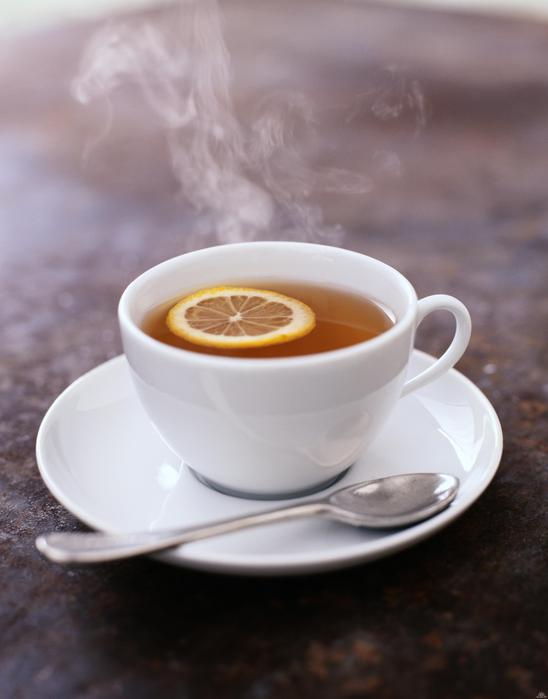 сок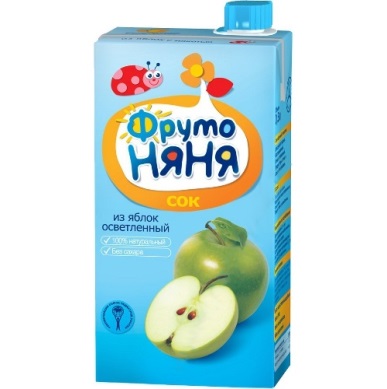 